NAZIV AKTIVNOSTI: Slikajmo iz zemlje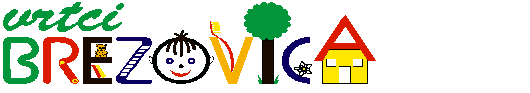 Nova pot 91351 Brezovica01 36 51 233www.vrtci-brezovica.si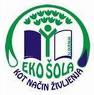 področje aktivnosti po kurikulumu UMETNOST (Svobodno se igra, packa, izmišlja, raziskuje naravne, umetne in umetniške materiale, riše, slika spontano)starost otrok2 – 4 letstrokovni delavkiFatima Duratović, Katarina Smuknamen aktivnostiOtrok razvija, spoznava in uživa v ustvarjalnosti in specifičnih umetniških sposobnostipotreben material List papirja/deska, lonček, plastična žlička/nož, tekoče lepilo, prst-zemlja, kamenčki, školjke, rožice,...opis aktivnosti(navodilo za aktivnosti)Za začetek, boste potrebovali prst/zemljo različnih barv. Ko se odpravite na sprehod v gozd, lahko raziščete različne odttenke prsti, od svetlo in temno rjave pa tudi do rdečkaste ali črne. Doma dobro zaščitite mize, najbolje pa je, da ustvarjate kar zunaj.Čas je za ustvarjanje! Pripravite list ali leseno desko. V plastičen lonček do polovice natresite prst. Dodajte tekoče lepilo (mekol), vedar le toliko, da zmes postane teksture namaza. Sedaj lahko vaši malčki, po svoji domišljiji, postanejo veliki umetniki. Da pa bo umetnina še toliko bolj unikatna, lahko nanjo dodate še kamenčke, školjke, rožice, itn. Slika/prst  se posuši v približno 24 ur. morebitne fotografije dejavnosti iz interneta (navedite še vir)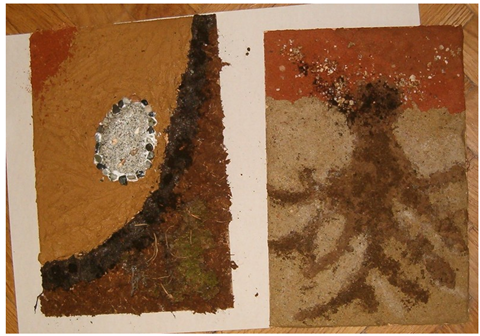 Misel, komentar vzgojiteljiceDanes imajo otroci na voljo vse mogoče igrače in materiale, a najboljše igrače so lahko najbolj enostavni materiali iz narave in vsakdanjega življenja – nestrukturirani material. Igra z nestrukturiranim material daje otroku možnost, da razvija svojo domišljijo, ter preko igre dobiva nove izkušnje in kreativno rešuje težave.